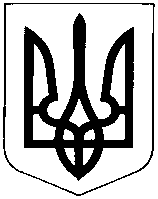 УКРАЇНАХМЕЛЬНИЦЬКА ОБЛАСТЬНОВОУШИЦЬКА СЕЛИЩНА РАДАНОВОУШИЦЬКОЇ СЕЛИЩНОЇ ОБ’ЄДНАНОЇ  ТЕРИТОРІАЛЬНОЇ ГРОМАДИРІШЕННЯ                  ХV  сесії селищної ради VІІ скликаннявід  17 жовтня 2019 року №15 смт. Нова Ушиця                              Про надання дозволу на розроблення технічної документаціїіз землеустрою щодо встановлення (відновлення) меж земельноїділянки в натурі (на місцевості)  Розглянувши подані заяви громадян, керуючись ст. ст. 12, 33, 40, 116, 118, 120, 121, 122 п.12 розділу Х „Перехідні положення” Земельного кодексу України №2768-ІІІ від 25.10.2001 року, ст. ст. 20, 25, 28, 55 Закону України „Про землеустрій” №858-ІV від 22.05.2003 року,  п. п. 2, 3 Перехідних та Прикінцевих положень Закону України «Про державний земельний кадастр» №3613-VІ від 07.07.2011 року, Наказом Державного комітету із земельних ресурсів від 18.05.2010 року №376 «Про затвердження Інструкції про встановлення (відновлення) меж земельних ділянок в натурі (на місцевості) та їх закріплення межовими знаками, п. 21 розділу Х Перехідних положень Земельного Кодексу України, п.34 ч.1 ст.26, ст.59 Закону України «Про місцеве самоврядування в Україні» від 21.05.1997 року N280/97-ВР (із змінами та доповненнями), селищна радаВИРІШИЛА:      1. Дати дозвіл фізичним  особам на розроблення технічної документації із землеустрою щодо встановлення (відновлення) меж земельних  ділянок в натурі (на місцевості) за рахунок земель комунальної власності (згідно додатку) .            2.Технічну документацію із землеустрою подати на розгляд та затвердження сесії селищної ради.Селищний голова                                                                                            О.В.Московчук                                                                                                Додаток до рішення ХVсесії  Новоушицької селищної   ради  від                                                                                                    17.10.2019 року №15Перелік фізичних та юридичних осіб яким дано дозвіл на виготовлення  технічної документації із землеустрою щодо встановлення (відновлення) меж земельних  ділянок в  натурі (на місцевості)Секретар ради                                                                                     С.А.Мегель№                 ПІБЦільове призначення земельної ділянкиКатегорія земельАдреса земельної ділянкиОрієнтовна площа, га1Дроздов Василь ПарфентійовичДля будівництва та обслуговування житлового будинку, господарських будівель і споруд (присадибна ділянка)Землі житлової та громадської забудовиХмельницька область, Новоушицький  р-н, с. Івашківці0,252Горобець Тамара ГригорівнаДля будівництва та обслуговування житлового будинку, господарських будівель і споруд (присадибна ділянка)Для ведення особистого селянського господарстваЗемлі житлової та громадської забудовиЗемлі сільськогосподарського призначенняХмельницька область, Новоушицький  р-н, с. Куражин,Хмельницька область, Новоушицький  р-н, с. Куражин0,110,393Швець Олена ЛеонідівнаДля ведення особистого селянського господарстваЗемлі сільськогосподарського призначенняХмельницька область, Новоушицький  р-н, с. Березівка0,964Ковальська Тамара ТихонівнаДля будівництва та обслуговування житлового будинку, господарських будівель і споруд (присадибна ділянка)Для ведення особистого селянського господарстваЗемлі житлової та громадської забудовиЗемлі сільськогосподарського призначенняХмельницька область, Новоушицький  р-н, с. ХребтіївХмельницька область, Новоушицький  р-н, с. Хребтіїв0,250,205Копаничук Антон СтепановичДля індивідуального садівництваЗемлі сільськогосподарського призначенняХмельницька область, Новоушицький  р-н, с. Каскада0,016Парагайло Юрій МиколайовичДля будівництва та обслуговування житлового будинку, господарських будівель і споруд (присадибна ділянка)Землі житлової та громадської забудовиХмельницька область, смт. Нова Ушиця, 0,077Янкевич Сергій СтаніславовичДля будівництва та обслуговування житлового будинку, господарських будівель і споруд (присадибна ділянка)Землі житлової та громадської забудовиХмельницька область, Новоушицький р-н, с.Заборознівці0,258Мокрий Віктор МиколайовичДля будівництва та обслуговування житлового будинку, господарських будівель і споруд (присадибна ділянка)Землі житлової та громадської забудовиХмельницька область, Новоушицький р-н, с.Каскада0,259Кручок Віктор ГригоровичДля ведення особистого селянського господарстваЗемлі сільськогосподарського призначенняХмельницька область, Новоушицький  р-н, с. Пилипи-Хребтіївські0,1810Зубик Галина ІванівнаДля будівництва та обслуговування житлового будинку, господарських будівель і споруд (присадибна ділянка)Для ведення особистого селянського господарстваЗемлі житлової та громадської забудовиЗемлі сільськогосподарського призначенняХмельницька область, Новоушицький  р-н, с. ШелестяниХмельницька область, Новоушицький  р-н, с. Шелестяни0,250,1511Крайник Володимир ВасильовичДля ведення особистого селянського господарства (кадастровий номер 6823381000:06:001:0242)Землі сільськогосподарського призначенняЗа межами с.Цівківці, Новоушицького р-ну, Хмельницької області, 1,034912Савіцький  Ігор МиколайовичДля ведення особистого селянського господарства (кадастровий номер 6823381000:06:001:0266)Землі сільськогосподарського призначенняЗа межами с.Браїлівка, Новоушицького р-ну, Хмельницької області, 1,800013Когут Валерій ВасильовичДля будівництва та обслуговування житлового будинку, господарських будівель і споруд (присадибна ділянка)Для ведення особистого селянського господарстваЗемлі житлової та громадської забудовиЗемлі сільськогосподарського призначенняХмельницька область, Новоушицький  р-н, с. Антонівка, вулиця ЦентральнаХмельницька область, Новоушицький  р-н, с. Антонівка0,250,7114Талапчук Наталія ВолодимирівнаДля будівництва та обслуговування житлового будинку, господарських будівель і споруд (присадибна ділянка)Для ведення особистого селянського господарстваЗемлі житлової та громадської забудовиЗемлі сільськогосподарського призначенняХмельницька область, Новоушицький  р-н, с. КучаХмельницька область, Новоушицький  р-н, с. Куча0,250,2415Гаврилюк Віталій ВолодимиировичДля будівництва та обслуговування житлового будинку, господарських будівель і споруд (присадибна ділянка)Для ведення особистого селянського господарстваЗемлі житлової та громадської забудовиЗемлі сільськогосподарського призначенняХмельницька область, Новоушицький  р-н, с. ЗаміхівХмельницька область, Новоушицький  р-н, с. Заміхів0,250,3716Ріпак Володимир ЛаріоновичДля будівництва та обслуговування житлового будинку, господарських будівель і споруд (присадибна ділянка)Для ведення особистого селянського господарстваЗемлі житлової та громадської забудовиЗемлі сільськогосподарського призначенняХмельницька область, Новоушицький  р-н, с. ПилипківціХмельницька область, Новоушицький  р-н, с. Пилипківці0,250,3317Сівак Сергій СергійовичДля будівництва та обслуговування житлового будинку, господарських будівель і споруд (присадибна ділянка)Для ведення особистого селянського господарстваЗемлі житлової та громадської забудовиЗемлі сільськогосподарського призначенняХмельницька область, Новоушицький  р-н, с. СтругаХмельницька область, Новоушицький  р-н, с. Струга0,250,2518Фільжак Лілія ІванівнаДля ведення особистого селянського господарства (кадастровий номер 6823384500:04:001:0004)Землі сільськогосподарського призначенняЗа межами с.Глибівка, Новоушицького р-ну, Хмельницької області, 1,596619Паламарчук Анатолій АнатолійовичДля ведення особистого селянського господарства (кадастровий номер 6823380700:04:001:0199)Землі сільськогосподарського призначенняЗа межами с.Березівка, Новоушицького р-ну, Хмельницької області, 1,501220Довгополенко Павло ВолодимировичДля ведення особистого селянського господарства (кадастровий номер 6823385000:05:001:0361)Землі сільськогосподарського призначенняЗа межами с.Куча, Новоушицького р-ну, Хмельницької області, 2,000021Довгополенко Наталія ГригорівнаДля ведення особистого селянського господарства (кадастровий номер 6823385000:05:001:0362)Землі сільськогосподарського призначенняЗа межами с.Куча, Новоушицького р-ну, Хмельницької області, 2,000022Баранюк Віталій МихайловичДля ведення особистого селянського господарства (кадастровий номер 6823385000:05:001:0363)Землі сільськогосподарського призначенняЗа межами с.Куча, Новоушицького р-ну, Хмельницької області, 2,000023Смолінський Олександр ОлександровичДля ведення особистого селянського господарства (кадастровий номер 6823385000:05:001:0360)Землі сільськогосподарського призначенняЗа межами с.Куча, Новоушицького р-ну, Хмельницької області, 2,000024Вороновська Катерина МихайлівнаДля ведення особистого селянського господарстваЗемлі сільськогосподарського призначенняХмельницька область, Новоушицький  р-н, с. КосиківціХмельницька область, Новоушицький  р-н, с. Отроків0,500,3025Бажан Зінаїда ВасилівнаДля ведення особистого селянського господарстваЗемлі сільськогосподарського призначенняХмельницька область, Новоушицький  р-н, с. Глибівка2,0026Слічний Болеслав ГнатовичДля ведення особистого селянського господарстваЗемлі сільськогосподарського призначенняХмельницька область, Новоушицький  р-н, с.Глібів0,5027Онищук Валентина ЯкимівнаДля будівництва та обслуговування житлового будинку, господарських будівель і споруд (присадибна ділянка)Для ведення особистого селянського господарстваЗемлі житлової та громадської забудовиЗемлі сільськогосподарського призначенняХмельницька область, Новоушицький  р-н, с. АнтонівкаХмельницька область, Новоушицький  р-н, с. Антонівка0,250,5028Шолудько Тетяна МихайлівнаДля будівництва та обслуговування житлового будинку, господарських будівель і споруд (присадибна ділянка)Для ведення особистого селянського господарстваЗемлі житлової та громадської забудовиЗемлі сільськогосподарського призначенняХмельницька область, Новоушицький  р-н, с. ІвашківціХмельницька область, Новоушицький  р-н, с. Івашківці0,250,8029Первак Ніна АкимівнаДля будівництва та обслуговування житлового будинку, господарських будівель і споруд (присадибна ділянка)Землі житлової та громадської забудовиХмельницька область, Новоушицький  р-н, с. Антонівка0,2530Олійник Анатолій ВасильовичДля будівництва та обслуговування житлового будинку, господарських будівель і споруд (присадибна ділянка)Для ведення особистого селянського господарстваЗемлі житлової та громадської забудовиЗемлі сільськогосподарського призначенняХмельницька область, Новоушицький  р-н, с. ПесецьХмельницька область, Новоушицький  р-н, с. Песець0,250,3031Головатюк Владислава АдольфівнаДля будівництва та обслуговування житлового будинку, господарських будівель і споруд (присадибна ділянка)Для ведення особистого селянського господарстваЗемлі житлової та громадської забудовиЗемлі сільськогосподарського призначенняХмельницька область, Новоушицький  р-н, с. БраїлівкаХмельницька область, Новоушицький  р-н, с. Браїлівка0,250,4132Головатюк Микола ОлексангдровичДля будівництва та обслуговування житлового будинку, господарських будівель і споруд (присадибна ділянка)Для ведення особистого селянського господарстваЗемлі житлової та громадської забудовиЗемлі сільськогосподарського призначенняХмельницька область, Новоушицький  р-н, с. БраїлівкаХмельницька область, Новоушицький  р-н, с. Браїлівка0,250,4833Беспятчук Степан ВалентиновичДля ведення особистого селянського господарства (кадастровий номер 6823381000:08:002:0415)Землі сільськогосподарського призначенняЗа межами с.Цівківці, Новоушицького р-ну, Хмельницької області, 0,999534Головатюк Микола ОлексангдровичДля будівництва та обслуговування житлового будинку, господарських будівель і споруд (присадибна ділянка)Для ведення особистого селянського господарстваЗемлі житлової та громадської забудовиЗемлі сільськогосподарського призначенняХмельницька область, Новоушицький  р-н, с. БраїлівкаХмельницька область, Новоушицький  р-н, с. Браїлівка0,250,9235Карандашова Леся АнатоліївнаДля будівництва та обслуговування житлового будинку, господарських будівель і споруд (присадибна ділянка)Землі житлової та громадської забудовиХмельницька область, Новоушицький  р-н, с. Антонівка0,2536Поставник Марія ОлександрівнаДля будівництва та обслуговування житлового будинку, господарських будівель і споруд (присадибна ділянка)Для ведення особистого селянського господарстваЗемлі житлової та громадської забудовиЗемлі сільськогосподарського призначенняХмельницька область, Новоушицький  р-н, с. БраїлівкаХмельницька область, Новоушицький  р-н, с. Браїлівка0,250,9237Бартош Дмитро ОлександровичДля ведення особистого селянського господарства Землі сільськогосподарського призначенняс.Отроків, Новоушицького р-ну, Хмельницької області, 0,25                                                                                                                                                                                                                                                                                                                                                                                                                                                                                                                                                                                                                       38Стрілецький Леонід ВікторовичДля ведення особистого селянського господарства Землі сільськогосподарського призначенняЗа межами с.Косиківці, Новоушицького р-ну, Хмельницької області,0,3737                                                                                                                                                                                                                                                                                                                                                                                                                                                                                                                                                                                                                      39Фурман Світлана ПетрівнаДля ведення особистого селянського господарства Землі сільськогосподарського призначенняЗа межами смт. Нова Ушиця, Новоушицького р-ну, Хмельницької області,0,0740Новоушицька селищна радаДля будівництва та обслуговування будівель ринкової інфраструктуриЗемлі житлової та громадської забудовисмт. Нова Ушиця Хмельницької області0,004041Данильчук Інна ІванівнаДля ведення особистого селянського господарства (кадастровий номер 6823386000:05:001:0109)Землі сільськогосподарського призначенняЗа межами с.Щербівці, Новоушицького р-ну, Хмельницької області, 1,300042Танасійчук Віталій ВолодимировичДля ведення особистого селянського господарства (кадастровий номер 6823385000:05:001:0371)Землі сільськогосподарського призначенняЗа межами с.Куча, Новоушицького р-ну, Хмельницької області, 2,000043Танасійчук Сергій ВолодимировичДля ведення особистого селянського господарства (кадастровий номер 6823385000:05:001:0372)Землі сільськогосподарського призначенняЗа межами с.Куча, Новоушицького р-ну, Хмельницької області, 2,000044Лучко Наталія ВолодимирівДля ведення особистого селянського господарства (кадастровий номер 6823385000:05:001:0370)Землі сільськогосподарського призначенняЗа межами с.Куча, Новоушицького р-ну, Хмельницької області, 2,000045Романюк Володимир ІгоровичДля ведення особистого селянського господарства (кадастровий номер 6823385000:05:001:0373)Землі сільськогосподарського призначенняЗа межами с.Куча, Новоушицького р-ну, Хмельницької області, 2,000046Процков Олександр ВолодимировичДля будівництва та обслуговування житлового будинку, господарських будівель і споруд (присадибна ділянка)Для ведення особистого селянського господарстваЗемлі житлової та громадської забудовиЗемлі сільськогосподарського призначенняХмельницька область, Новоушицький  р-н, с. СтругаХмельницька область, Новоушицький  р-н, с. Струга0,250,6547Новоушицька селищна радаДля будівництва та обслуговування інших будівель громадської забудовиЗемлі житлової та громадської забудовис.Глибівка, Новоушицького р-ну, Хмельницької області0,0848Бушовська Любов ТихонівнаДля будівництва та обслуговування житлового будинку, господарських будівель і споруд (присадибна ділянка)Для ведення особистого селянського господарстваЗемлі житлової та громадської забудовиЗемлі сільськогосподарського призначенняХмельницька область, Новоушицький  р-н, с. ХребтіївХмельницька область, Новоушицький  р-н, с. Хребтіїв0,250,2249Квасюк Павло ГеоргійовичДля ведення особистого селянського господарства (кадастровий номер 6823383500:03:001:0004)Землі сільськогосподарського призначенняЗа межами с.Капустяни, Новоушицького р-ну, Хмельницької області, 2,0000